                    Bosna i Hercegovina Bosnia and Herzegovina              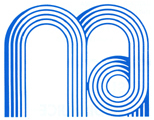        Univerzitet u Sarajevu      University of Sarajevo    MUZIČKA AKADEMIJA ACADEMY OF MUSIC              SARAJEVO	SARAJEVO	Školska 2019/2020. godina     ZAJEDNIČKA LISTA IZBORNIH PREDMETA ZA I. I II. CIKLUS STUDIJAIZBORNI predmeti podrškeIZBORNI predmeti podrškeIZBORNI predmeti podrškeODSJEKUSLOVNASTAVNIK / SARADNIKOPIS PREDMETAOblast kompozicija / Savremene tehnike komponovanja I-IVgrupa 3 - 8svi odsjeci osim I.—Ališer Sijarić /Dino RešidbegovićCilj je upoznavanje sa estetskim načelima, kompozicionim i analitičkim metodama i tehnikama, te interpretacijskim zahtjevima i praksom umjetničke muzike 20. i 21. stoljeća.Nastava iz ovog predmeta sastoji se od nastavnih jedinica koje obrađuju pojedine značajne kompozitore, stilske pravce, kompozicione metodologije i povezane tematske cjeline. Nastavne jedinice se ne ponavljaju, tako da je moguće ovaj izborni predmet više puta uzastopno.Nastavu iz ovog izbornog predmeta naizmjenično vode prof. A. Sijarić i prof D. Rešidbegović. Tip nastave je grupna nastava.  Ispitni zahtjevi:Oblast kompozicija / Slobodna improvizacija u kompoziciji I-IVgrupa 3 - 8izvođački odsjeciinstrumentAlišer Sijarić/Hanan Hadžajlić RešidbegovićCilj predmeta je razvijanje improvizacijske prakse u domenu savremene umjetničke muzike. Program je usmjeren ka sljedećim oblastima: pregled tehnika i tradicije slobodne improvizacije, savremene i nekonvencionalne tehnike sviranja, vježbe slušanja i interakcije u ansamblu, čitanje improvizovanih, aleatoričkih i grafičkih notnih zapisa, improvizacija uz upotrebu elektronskih i elektroakustičkih instrumenta. Predmet vodi prof. A. Sijarić u sradnji sa prof. V. Tuce i uz pomoć asistentice Hanan Hadžajlić.Tip nastave je individualna ili grupna nastava.Ispitni zahtjevi:Oblast kompozicija / Komponovanje uz asistenciju kompjutera I-IIgrupa 3 - 5svi odsjecilaptopzvučna kartanotni program s mogučnošću importiranja XML formataAlišer SijarićCilj je upoznavanje studenta teorijom i praksom programiranja automatizovanih i poluatomatizovanih sistema komponovanja i algoritamskom kompozicijom uz asistenciju kompjutera, te osnovima grafičkog programiranja na bazi kompjuterskog jezika LISP. Ovaj izborni predmet namjenjen je primarno studentima kompozicije, ali i zainteresiranim studentima drugih odsjeka.Nastava iz ovog predmeta sastoji se od savladavanja praktičnih programerskih zadataka.Tip nastave je individualna ili grupna nastava.Ispitni zahtjevi:Elektronička muzika /Sound Design I-IVgrupa 3 - 8svi odsjecilaptopzvučna kartaMIDI klavijaturaDino RešidbegovićCilj ovog kursa jeste višestruka primjena elektroničke muzike u domenu muzičke sinteze. Primjenjena muzička kompozicija, muzička tehnologija, zvučni dizajn su neke od oblasti na kojima se bazira navedeni kurs. Tip nastave je grupna nastava.Ispitni zahtjevi:Elektronička muzika /Muzička tehnologija I-IVgrupa 3 - 8svi odsjecilaptopzvučna kartanotni program s mogučnošću importiranja XML formataIgor KaračaCilj ovog kursa jeste višestruka primjena studijske tehnologije u okvirima  elektroničke/elektroakustičke muzike. Muzička tehnologija se bavi snimanjem i razumijevanjem studijskih aparata i programa.Rad i konsultacije sa prof. I. Karačom izvode se tokom godine putem interneta, a nastava će se održati sublimirano u maju i početkom juna u ljetnom semestru.Ispitni zahtjevi:Elektronička muzika /Muzička notacijaI-IIgrupa 3 - 8svi odsjecilaptopzvučna kartanotni program s mogučnošću importiranja XML formataAlišer SijarićCilj ovog kursa jeste primjena elektroničke muzičke notacije sa svim pravilima muzičke ortografije. Predmet vodi prof. A. Sijarić uz pomoć asistentice Hanan Hadžajlić.Tip nastave je individualna ili grupna nastava.Ispitni zahtjevi:Hor I-II, V-VI, IX-X (jedan dolazak)svi odsjeci—Alma Aganspahić (mentor Dario Vučić)Udaraljke I-II, III-IV3 studentasvi odsjeci—Davor MarausEtnoakademik I-II, III-IV, V-VIgrupasvi odsjeci—BrankaVidovićTamara KaračaBeljakPles i pokret u operi I-IVgrupaIII odsjek----Vedrana Šimić/Edina PapoItalijanski jezik V-VIIgrupaIII odsjekMirza MejdanijaMUZIKA U KONTEKSTU (Aspekti muzike 20. stoljeća) I-IIgrupa 3 - 8svi odsjeci—Amila RamovićIzborni predmet MUZIKA U KONTEKSTU (Aspekti muzike 20. stoljeća) koncipiran je kao prostor za teorijsko i parktično istraživanje pojma slobode u umjetnosti, s konačnim ciljem istraživanja slobode i njenih ograničenja u muzici. U interdiciplinarnom pristupu, o svome viđenju slobode govori niz gostujućih predavača, među kojima su vodeći bh. i internacionalni kompozitori, muzikolozi, vizuelni umjetnici, reditelji, filozofi (Amila Ramović, Nerzuk Ćurak, Braco Dimitrijević, Dino Rešidbegović, Béla Tarr, Kenan Šljivo, Heiner Goebbels, Aleksandar Hemon…) Cilj je razvijanje svijesti o umjetnosti kao prostoru u kojem se njeguje kritičko djelovanje u odnosu između pojedinca i konteksta u kojem on djeluje, kao i ohrabrenje studentima za traženje oblika izraza koji prevazilaze ponuđene akademske modele. Ispitni zadaci u prvom semestru uključuju teorijske radove na odabrane teme, a u drugom razvijajanje samostalnih teorijskih i praktičnih zadatke u saradnji s odabranim mentorima i njihove javne prezentacije. Predavanja će biti otvorena za javnost.Savremena kulturna produkcija I-IIgrupa 3 - 8svi odsjeci—Hazim BegagićMuzika – Ukus - Identitet I i IIgrupa 3 - 8svi odsjeci—Vedad MuharemovićOsnovi dirigovanja III i IVgrupa 3 - 8Osim II i VIII__Alma AganspahićJasenka OstojićKompozitorstvo u BiH (analitički pristup)Grupa 3-8Osim VIII-Amra Bosnić